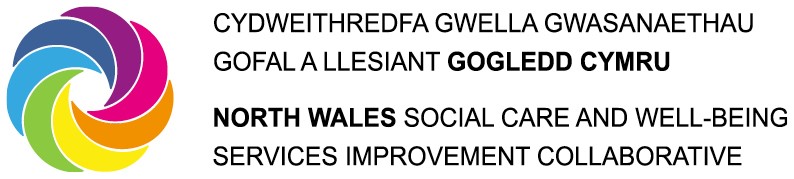 Cofnodion Cyfarfod Bwrdd Partneriaeth Rhanbarthol Gogledd Cymru 11 Mehefin 20219:00 am – 12:00 pmAr M S TeamsYn bresennol:Mary Wimbury (Cadeirydd),  Alwyn Jones, Barry Argent, Bethan E Jones, Chris Stockport, y Cyng Bobby Feeley, y Cyng Christine Jones (yn bresennol o 10:00 yb), y Cyng Joan Lowe, y Cyng Cheryl Carlisle, y Cyng Dafydd Meurig, Estelle Hitchon, Delyth Lloyd-Williams, Fôn Roberts, Helen Corcoran (yn bresennol o 9:20 yb), Jenny Williams (yn bresennol o 9:45 yb), John Gallanders (yn bresennol tan 10:30 yb), John Gladston, Lucy Reid, Neil Ayling (yn bresennol o 10:00 yb), Nicola Stubbins (yn bresennol tan 10:00 yb), Paul Scott, Rob Smith, Shan Lloyd Williams (yn bresennol o 9:30 yb), Sian Tomos (yn bresennol ar ran Roma Hooper a Meinir Williams-Jones), Teresa OwenYmddiheuriadau:Y Cyng Llinos Medi Huws, Dr Lowri Brown, Ffion Johnstone, Jo Whitehead, Mark Wilkinson, Meinir Williams-Jones, Morwena Edwards, Roma Hooper, Sam ParryHefyd yn bresennol:  Amanda Lonsdale, Dirprwy Gyfarwyddwr Dros Dro ar gyfer Iechyd Meddwl ac Anableddau Dysgu, Bwrdd Iechyd Prifysgol Betsi Cadwaladr (eitem 4 ar y rhaglen)Einir Price, Polisi Awtistiaeth LlC (eitem 7 ar y rhaglen)Wendy Thomas, Arweinydd Proffesiynol Cenedlaethol Awtistiaeth, CLlLC (eitem 7 ar y rhaglen) Christine Burns, Rheolwr Gwasanaeth, Tîm Gwasanaethau Awtistiaeth Integredig Gogledd Cymru (eitem 7 ar y rhaglen) Sioned Thomas, Swyddog Datblygu Awtistiaeth Cenedlaethol – Gogledd a Chanolbarth Cymru (eitem 7 ar y rhaglen) Yr Athro Nicky Callow, Dean, Coleg y Gwyddorau Dynol, Prifysgol  Bangor (eitem 9 ar y rhaglen) EitemCamau Gweithredu1.Croeso, Cyflwyniadau ac Ymddiheuriadau.Estynnodd y cadeirydd groeso cynnes i bawb.  Gwnaed cyflwyniadau a nodwyd yr ymddiheuriadau fel uchod.  Nododd y cadeirydd y newidiadau o fewn swyddi Cabinet CBSC a diolchodd yn ffurfiol i’r Cyng Louise Emery am roi o’i hamser i fod yn aelod o’r Bwrdd.  Rhoddwyd croeso cynnes i’r Cyng Cheryl Carlisle. Llythyr i’r Cyng LE - RW2.Nodiadau a chamau gweithredu’r cyfarfod diwethaf - Mai 2021Cytunwyd bod cofnodion y cyfarfod a gynhaliwyd ar 14.5.2021 yn gywir.Camau gweithredu a gwblhawyd: Rhannu ffigurau brechu Gogledd Cymru a’r nifer sy’n dewis peidio â derbyn y brechlyn wedi’u rhannu fesul clwstwrRhannu diweddariad blynyddol rhanbarthol VAWDASV ac anfon yr enwau cyswllt at RE JGal i gysylltu â Dr GR. Rhannu adroddiad BAHW LlC gydag aelodau Bwrdd Partneriaeth Rhanbarthol Gogledd Cymru. MTJW – rhannu dolen i’r modiwlau ar-leinCamau sydd eto i’w cwblhau:Dosbarthu llythyr PB i LlC a’r ymateb ar ôl ei dderbyn - Rydym yn aros am ymateb gan LlC – RW  Platfform Cyfieithu a HGC – Rhoddodd HC wybod bod trafodaethau mewn perthynas â diogelwch platfform Zoom yn parhau a bod trafodaethau wedi’u cynnal yng nghyfarfod Traws Sector y Prif Swyddogion Gweithredol.   Bydd HC yn rhoi gwybod unwaith y bydd canllawiau clir wedi’u cadarnhau. Nododd NS bod Prif Swyddogion Gweithredol wedi cael gwybod bod Microsoft yn diweddaru’r swyddogaeth cyfieithu ar y platfform, a rhagwelir y bydd yr opsiwn hwn ar gael ym mis Ionawr 2022.   CR i roi diweddariad ar y cynnydd yng nghyfarfod nesaf Bwrdd Partneriaeth Rhanbarthol Gogledd Cymru. 3.Adroddiad Blynyddol Bwrdd Partneriaeth Rhanbarthol Gogledd Cymru Mae'r fersiwn Saesneg derfynol Adroddiad Blynyddol Bwrdd Partneriaeth Rhanbarthol Gogledd Cymru 2020-2021 yn cael ei chyflwyno heddiw i Fwrdd Partneriaeth Rhanbarthol Gogledd Cymru ei chymeradwyo. Mae’r adroddiad Cymraeg yn cael ei gyfieithu ar hyn o bryd ac mae disgwyl y bydd wedi’i gwblhau erbyn yr wythnos nesaf.Bydd cymeradwyaeth gan aelodau’r Bwrdd Partneriaeth Rhanbarthol hefyd yn galluogi partneriaid statudol i roi'r adroddiad blynyddol trwy eu proses lywodraethu neu wleidyddol a bydd yr adroddiad ar gael i’r cyhoedd ar wefan https://www.cydweithredfagogleddcymru.cymru/ Roedd Bwrdd Partneriaeth Rhanbarthol Gogledd Cymru yn cytuno y dylid cymeradwyo Adroddiad Blynyddol y Bwrdd. Anfon at LlC erbyn 30.06.2021 - RWRhannu adroddiadau terfynol er mwyn galluogi’r Bwrdd Partneriaeth Rhanbarthol i’w rhoi trwy eu proses wleidyddol4.Dementia - Amanda LonsdaleAdroddiad Diweddaru’r Grŵp Llywio Dementia RhanbartholRhoddodd AL drosolwg i'r bwrdd o gynnydd y Grŵp Llywio Dementia a gweithrediad Strategaeth Dementia Gogledd Cymru.  Mae’r adroddiad yn amlinellu’r gwaith a gwblhawyd ers Ionawr 2021 a gaiff ei oruchwylio gan y Grŵp Llywio Dementia a’r cynllun gweithredu 12 mis 2021-2022 a gaiff ei oruchwylio gan y Grŵp Llywio Dementia Rhanbarthol, ac mae hefyd yn ystyried goblygiadau ariannol a gweithrediad y Safonau Dementia Cenedlaethol a gyhoeddwyd yn ddiweddar. Mae Strategaeth Dementia Gogledd Cymru wedi cael ei mabwysiadu gan bartneriaid a’i rhannu’n eang i gael ei gweithredu.    Dechreuodd y Rheolwr Prosiect Rhanbarthol yn ei swydd ar 1.1.2021, cynhaliodd y Grŵp Llywio Dementia ei gyfarfod gweithredu Strategaeth Dementia Gogledd Cymru cyntaf ym mis Chwefror, sydd wedi arwain at gynnydd sylweddol ar draws y rhanbarth, gan gynnwys:Diwygio’r Cylch Gorchwyl a’r aelodaeth – i gynnwys gweithredu’r Strategaeth Dementia rhanbarthol ac arloesi.   Mae’r grŵp wedi ymestyn ei aelodaeth i gynnwys cynrychiolaeth Prifysgol Bangor ac Ymgynghorwyr Nyrsys Dementia o fewn Bwrdd Iechyd Prifysgol Betsi Cadwaladr. Adolygu effaith Covid-19 ar Strategaeth Dementia’r Bwrdd Partneriaeth Rhanbarthol – i gadarnhau bod yr Asesiad o Anghenion y Boblogaeth yn parhau i fod yn addas i’r dibenCynllunio, Hysbysebu a Recriwtio i Swydd Dementia Cenedlaethol – mae Rheolwr Prosiect arall wedi dechrau yn y swydd ar 1.6.2021, i weithio ar draws sir Powys, a bydd y rôl yn canolbwyntio ar yr effaith yng nghefn gwlad a chynnig yr iaith Gymraeg i’r rheiny â dementia a’u gofalwyrProses Ymgeisio ar gyfer Llithriant – mae proses glir ar waith sy’n adrodd ar lithriant Dementia’r Gronfa Gofal Integredig a’r canlyniadau cyllidDatblygu Fforwm Ymgysylltiad Dementia a Fforwm Trydydd Sector – i ymgysylltu’n llawn â’r Grŵp Llywio Dementia a sicrhau bod y strategaeth yn cael ei gweithredu’n gywir ac mewn modd dylanwadol ar draws y rhanbarthMapio Cyfleodd ac Anghenion i Weithredu’r Strategaeth – crëwyd cynllun gweithredu ar gyfer y 12 mis nesaf, yn nodi cyfleodd o fewn y rhanbarth a’r angen i fynd i’r afael â materion arbennig sy’n cael effaith ar y rheiny sydd â dementia a’u gofalwyr ar frys. Nododd LR Gam Gweithredu 20: Cyflwyno map/llwybr gwasanaeth hawdd ei ddefnyddio a gaiff ei gynhyrchu ar y cyd ac yn lleol yn ogystal ag adnoddau i gefnogi eraill yn dilyn diagnosis , a gofynnodd a oedd y Tîm Dementia’n gweithio gyda Meddygon Teulu ar y ffordd orau i gael mynediad at y llwybr atgyfeirio at wasanaethau. Rhoddodd AL wybod fod angen i bawb weithio ar y cyd yn y maes hwn, bydd ymgysylltu yn allweddol ac yn derbyn sylw yn y dyfodol. Nododd y Cyng BF y broblem o ran seibiant i ofalwyr nad ydynt yn derbyn tâl sy’n gwneud gwaith gwych yn gofalu am aelodau o’u teulu sydd â dementia, a gofynnodd sut y bydd y canlyniadau’n cael eu mesur. Rhoddodd AL wybod y bydd adborth yn cael ei gasglu gan ofalwyr yn ogystal â chleifion ac y bydd y gwaith yn cael ei gwblhau ar y cyd ar draws Gogledd Cymru â phartneriaid yng Ngham Gweithredu 31: Gwasanaethau comisiynu ar y cyd lle bynnag y bo modd (Seibiant Gofalwyr), parhau i ddatblygu a gwella gwasanaethau seibiant o ganlyniad i adborth a dderbynnir gan ofalwyr.  Awgrymodd y Cyng JL y dylid darparu adroddiadau diweddaru rheolaidd ar y cynllun gweithredu, gan gynnwys gwersi a ddysgwyd,  i’r Bwrdd Partneriaeth Rhanbarthol wrth i’r gwaith ddatblygu ar raddfa wahanol ym mhob rhanbarth.  Nododd PS y byddai Gwasanaeth Tân ac Achub Gogledd Cymru  yn awyddus iawn i ymgysylltu ar unrhyw faterion a nodwyd o fewn Cam Gweithredu 27: Gweithio gyda gwasanaethau brys i gefnogi pobl a effeithir gan ddementia. Cytunodd y Bwrdd i: Nodi datblygiad a chyfeiriad y grŵp llywio dementia. Nodi’r cyfleoedd i fynd i’r afael â’r risgiau mewn perthynas â gweithredu’r Strategaeth Dementia a’r Safonau Dementia yn 2022-23. Adroddiad Safonau Dementia Soniodd AL am Safonau Dementia Cymru Gyfan, a gyhoeddwyd ym mis Mawrth 2021, sy’n cynnwys 20 safon a fydd yn gwneud gwahaniaeth cadarnhaol i ofal dementia yng Nghymru.  Cynnwys ar Gynllun Gwaith y Bwrdd - RWRhannu manylion cyswllt - RW5.Is-grŵp Plant Bwrdd Partneriaeth Rhanbarthol Gogledd Cymru - Fôn Roberts/Bethan E JonesDerbyniodd y bwrdd y wybodaeth ddiweddaraf gan FR ar ofyniad y Bwrdd Partneriaeth Rhanbarthol dan Adran 9 yn Neddf Gwasanaethau Cymdeithasol a Llesiant (Cymru) 2014; awdurdodau lleol i wneud trefniadau i hyrwyddo cydweithrediad â’u partneriaid perthnasol ac eraill, mewn perthynas ag oedolion ag anghenion gofal a chymorth, gofalwyr a phlant. Mae’n gosod dyletswydd ar bartneriaid perthnasol i gydweithredu gyda, a darparu gwybodaeth i’r awdurdodau lleol at ddibenion eu swyddogaethau gwasanaethau cymdeithasol. Mae’r papur briffio’n egluro’r pwrpas ac yn gofyn i Fwrdd Partneriaeth Rhanbarthol Gogledd Cymru gymeradwyo’r 4 argymhelliad, er mwyn datblygu gwaith ymarfer mapio. Nododd BEJ bod barn aelodau’r Bwrdd Partneriaeth Rhanbarthol yn cael ei cheisio ar aelodaeth yr is-grŵp Plant; a gofynnodd a oedd aelodau’n cytuno â’r aelodaeth a argymhellir yn y Cylch Gorchwyl drafft, a dywedodd y byddai’n croesawu unrhyw awgrymiadau o ran aelodau eraill i’w cynnwys ar y grŵp. Nododd TO ei bod yn gefnogol o’r is-grŵp ac awgrymodd y dylid ystyried y gwaith sydd eisoes yn mynd rhagddo fel rhan o’r gwaith mapio ar draws y rhanbarth h.y. gordewdra fel achos pryder, roedd hi hefyd yn cefnogi’r ymdrechion i gryfhau llais y plentyn yn y gwaith. Awgrymodd MW y dylid cael cynrychiolydd o’r Gwasanaeth Darparwyr Plant a chytunodd MW i ddarparu manylion cyswllt. Awgrymodd DL-W y dylai cynrychiolydd gofalwyr ifanc fod ynghlwm â’r grŵp hwn a chytunodd i ddarparu cyswllt y tu allan i’r cyfarfod.  Rhoddodd aelodau’r Bwrdd Partneriaid Rhanbarthol, Ymddiriedolaeth Gwasanaethau Ambiwlans Cymru a Gwasanaeth Tân ac Achub Gogledd Cymru wybod eu bod yn cytuno i gael eu galw yn ôl yr angen ar y grŵp hwn, pan fydd rhaid. Rhoddodd HC wybod fod Heddlu Gogledd Cymru wedi recriwtio Swyddog Ymgysylltu ac Ymyrraeth Pobl Ifanc yn ddiweddar, a byddant yn anfon y manylion cyswllt ymlaen unwaith y bydd y swyddog wedi dechrau’r swydd ar 28 Mehefin 2021. Cytunodd Bwrdd Partneriaeth Rhanbarthol Gogledd Cymru i gymeradwyo’r argymhellion isod:Cytuno i fwrw ymlaen ag is-grŵp Bwrdd Partneriaeth Rhanbarthol i Blant, Pobl Ifanc a’u Teuluoedd. Mapio cyfarfodydd presennol er mwyn osgoi dyblygiad. Cytuno ar aelodaeth yr is-grŵp. Cytuno ar y fframwaith ar gyfer ymgysylltu a chyd-gynhyrchu gyda phlant a phobl ifanc, gan sefydlu dull Hawliau Plant.  Datblygu strwythurau llywodraethu ac adrodd clir. MWim i ddarparu manylionDL-W i ddarparu manylionHC i ddarparu manylion6.  Y wybodaeth ddiweddaraf am waith adfer Bwrdd Iechyd Prifysgol Betsi Cadwaladr - Chris StockportRhoddodd CS ddiweddariad ar lafar i Fwrdd Partneriaeth Rhanbarthol Gogledd Cymru a chymerodd y cyfle i ddiolch i’r cydweithwyr rhanbarthol sydd wedi cynorthwyo a chydweithio i gefnogi ei gilydd drwy gydol y pandemig. Tra bod rhagor o ffocws ar ddychwelyd i ‘fusnes fel arfer’ yn unol â GIG Cymru, mae Bwrdd Iechyd Prifysgol Betsi Cadwaladr yn gweithio i fynd i’r afael â’r ôl-groniad sylweddol ac yn canolbwyntio ar adfer.  Mae Covid yn parhau i gyflwyno heriau h.y. Cyfarpar Diogelu Personol a llai o gapasiti gwlâu, gyda rhagor o wyliadwriaeth yn sgil yr amrywiolyn Delta.Roedd uchafbwyntiau’r gwaith adfer yn canolbwyntio ar:Galw ar Ofal heb ei Drefnu – Mae’r Gwasanaeth Argyfwng a Thu Allan i Oriau wedi dychwelyd i’r arfer ar draws y 3 prif safle ysbyty.  Nodir bod rhai pryderon ynghylch y niferoedd uchel o ymwelwyr a ddisgwylir yn yr ardal dros yr haf a pha mor anodd yw rhagweld y lefel o Ofal heb ei Drefnu dros yr haf / dim blaenoriaeth wedi’i nodiAtgyfeiriadau rheolaidd at Ofal Eilaidd – cynnydd mewn atgyfeiriadau, ynghyd ag ôl-groniad o weithgarwch i ymdrin â hwy.  Er bod cyllid ar gael gan LlC, y prif bryder yw’r broblem mewn perthynas â chapasiti gwlâu a’r gweithlu, ac nid oes modd eu cynyddu’n gyflym i fodloni’r galw hwn.Mae gwaith yn mynd rhagddo i adfer yn raddol – gan flaenoriaethu’r meysydd sydd o fwyaf o bryder:  Diagnostig, Orthopedig, Cataractau, Gwasanaethau Iechyd Meddwl Plant a Phobl Ifanc /Gwasanaethau Iechyd Meddwl Oedolion (Iechyd Meddwl mewn perthynas â Covid) Gofal Sylfaenol – mae gwaith wedi parhau drwy gydol Covid ac o ganlyniad i newidiadau i reoli’r risg, mae’r gwasanaeth hefyd yn ymdrin ag ôl-groniad o weithgarwch. Cymerodd y Cyng BF y cyfle i bwysleisio pwysigrwydd gwiriadau rheolaidd am bob cyflwr cyffredin, er y gwerthfawrogwyd y platfformau ar-lein yn ystod y pandemig, nid yw platfformau ar-lein bob amser yn cynnig y gwasanaeth gorau i’r unigolyn, a phwysleisiodd pa mor bwysig yw ail ddechrau cynnig gwasanaethau wyneb yn wyneb arferol. 7.Gwasanaeth Awtistiaeth Integredig Diweddariad Awtistiaeth Strategol Cenedlaethol - Einir Price, Polisi Awtistiaeth LlC ac Wendy Thomas, Arweinydd Proffesiynol Cenedlaethol Awtistiaeth I ddechrau, darparodd WT ddiweddariad ar ddatblygiadau tîm y Gwasanaeth Awtistiaeth Integredig Cenedlaethol ers mis Tachwedd 2020:Caiff y tîm ei ariannu gan LlC a’i gynnal gan y CLlLC, gydag Iechyd Cyhoeddus Cymru, gan weithio mewn partneriaeth agos gyda LlC, ALl ac arweinwyr Awtistiaeth Byrddau Iechyd lleol, budd-ddeiliaid allweddol a grwpiau ymgynghorol, gan weithio ar draws bob oedran a phob agwedd o fywydau poblCysylltiad â’r Diwygiad ADY – Mae Addysg yn rhan allweddol o Awtistiaeth yng Nghymru Mae’r wefan newydd yn cynnwys adnoddau hygyrch a defnyddiol i unigolion ag Awtistiaeth, rhieni a gofalwyr, a gellir eu lawrlwytho am ddimRoedd y gwaith a gwblhawyd yn ystod Covid yn canolbwyntio ar sicrhau fod y wybodaeth ar y wefan yn gyfredol, cywir ac yn hygyrch i unigolion ag Awtistiaeth. Rhoddodd Einir Price ddiweddariad ar God Ymarfer Statudol y Gwasanaeth Awtistiaeth Integredig: Yn dilyn ymgysylltiad helaeth â budd-ddeiliaid a phobl ag awtistiaeth, cyflwynwyd y Cod Ymarfer i LlC ym mis Mawrth 2021. Rydym yn disgwyl canlyniad gan LlC yn fuan, ac mae disgwyl i’r canllawiau gael eu cyhoeddi ym mis Gorffennaf a’u gweithredu erbyn mis Medi 2021. Rhoddodd EP wybod fod y dyletswyddau allweddol ar gyfer Bwrdd Partneriaeth Rhanbarthol Gogledd Cymru wedi’u cynnwys yn Adran 4 o’r Cod Ymarfer ar ddarpariaeth gwasanaethau awtistiaeth – Trefniadau ar gyfer Cynllunio a Monitro Gwasanaethau ac Ymgysylltu â Budd-ddeiliaid. Mae dyletswyddau drafft Byrddau Iechyd Lleol ac Awdurdodau Lleol yn cynnwys:Cwblhau Asesiad o Anghenion y Boblogaeth ar y cyd a gweithredu cynlluniau ardal, gydag Awtistiaeth fel thema annibynnol. Datblygu timau strategol a gweithredol sy’n cynnwys pobl awtistig i lywio datblygiad y gwasanaeth. Sicrhau cydymffurfiaeth â gofynion casglu data a monitro Llywodraeth Cymru. Rhoddodd EP wybod y byddai llythyr yn cael ei anfon ymlaen at Fwrdd Partneriaeth Rhanbarthol Gogledd Cymru yn egluro gofynion a dyletswyddau’r Bwrdd o ran gweithredu’r Cod Ymarfer. Y wybodaeth ddiweddaraf am Wasanaeth Awtistiaeth Integredig Gogledd Cymru - Neil Ayling, Noddwr Arweiniol a Christine Burns, Rheolwr Gwasanaeth, Tîm Gwasanaeth Awtistiaeth Integredig Gogledd Cymru Nododd CB fod y pandemig Covid-19 wedi bod yn gyfnod heriol iawn i’r tîm Gwasanaeth Awtistiaeth Integredig rhanbarthol.  Yn ystod y cyfnod hwn, darparwyd ystod eang o hyfforddiant, canolfannau cyngor, gwaith grŵp a therapi cyfeiriol gyda chleientiaid ar-lein.  Roedd asesiadau Awtistiaeth ar-lein a gwblhawyd gan aelodau o’r tîm yn cymryd llawer o amser, roedd yn rhaid cynnal 5 neu 6 o apwyntiadau er mwyn cyflawni’r un canlyniad â chyfarfodydd wyneb yn wyneb. Mae pob cais i’r gwasanaeth bellach yn cael eu dosbarthu drwy’r Tîm Amlddisgyblaethol wythnosol. Nid oes rhestr aros am gefnogaeth gan fod pob cais o’r fath a dderbynnir gan y tîm yn cael eu clustnodi i weithwyr cyswllt a fydd yn cysylltu dros e-bost, y ffôn, a lle bo modd, drwy Gynadledda Fideo. Mae’r rhestr aros bresennol ar gyfer profion diagnostig yn unig.  Caiff unigolion ar y rhestr eu rheoli yn ôl ansawdd gyda staff y Gwasanaeth Awtistiaeth Integredig yn darparu dyletswydd gofal i sicrhau fod unigolion yn cael mynediad at y gwasanaeth cywir. Roedd NA yn cydnabod gwaith timau’r Gwasanaeth Awtistiaeth Integredig cenedlaethol a rhanbarthol sydd wedi cael dylanwad sylweddol ar lais y dinesydd ac wedi gweithio gyda phobl â phrofiad bywyd.  Mae Bwrdd Partneriaeth Rhanbarthol Gogledd Cymru eisoes â Hyrwyddwr Awtistiaeth (Y Cyng Christine Jones – Dwyrain) ac mae cais am Hyrwyddwr gwirfoddol ar gyfer rhanbarth y Gorllewin wedi cael ei gynnig.  Nododd DL-W fel cynrychiolydd gofalwyr Bwrdd Partneriaeth Rhanbarthol Gogledd Cymru, yn ôl yr hyn y mae hi wedi’i glywed gan nifer o deuluoedd, fod codi ymwybyddiaeth yn hynod o bwysig, a’i bod yn ddiolchgar iawn o’r gwaith sy’n cael ei gwblhau ar hyn o bryd. Fodd bynnag, mae rhai anawsterau’n parhau mewn perthynas ag ymwybyddiaeth uwch weithwyr proffesiynol o fewn Bwrdd Iechyd Prifysgol Betsi Cadwaladr a’r ALl, a nododd nad oes digon o ddealltwriaeth am awtistiaeth a bod gofalwyr yn blino ar orfod egluro beth yw awtistiaeth. Cadarnhaodd WT fod LlC yn gweithio gydag Awdurdodau Lleol a Byrddau Iechyd i godi ymwybyddiaeth, a hefyd ynno gweithio gyda nifer o sefydliadau er mwyn cyrraedd safon ymwybyddiaeth awtistiaeth.  Hysbysodd WT gynllun peilot rhwng Hywel Dda HB a Gofal Sylfaenol sy'n gweithio i hysbysu gweithwyr proffesiynol o'r garfan hon.Holodd y Cyng BF am ofal seibiant, ac er nad yw tîm y Gwasanaeth Awtistiaeth Integredig yn ymdrin â gofal seibiant, rhoddodd EP wybod fod LlC wedi sefydlu grŵp tasg a gorffen yn ddiweddar, fel rhan o waith adfer LlC, i ystyried gofal seibiant, ac mae awtistiaeth wedi derbyn gwahoddiad i ystyried gofal seibiant i’r dyfodol. Rhoddodd WT wybod hefyd fod LlC wedi lansio grant ar gyfer seibiant i ofalwyr a dywedodd y byddai hi’n anfon manylion pellach at aelodau. Anfon enwau ymlaen at NAAnfon e-bost y Cyng BF ymlaen at EP8.Cronfa Gofal Integredig - Neil AylingAdroddiad Ch4 y Gronfa Gofal Integredig 2020-21Derbyniodd y bwrdd adroddiad diwedd y flwyddyn ar ffrydiau cyllido’r Gronfa Gofal Integredig. Rhoddwyd gwybod bod y ffrydiau cyllido wedi’u gwario’n llawn ac mae’r uchafbwyntiau’n cynnwys:Refeniw – roedd 119 o’r 120 o brosiectau refeniw naill ai wedi’u cwblhau neu ar y trywydd iawn. Diwygiwyd 24 prosiect er mwyn eu darparu’n ddiogel yn ystod y pandemig, ac addaswyd cyllid 1 prosiect i brosiectau a oedd wedi’u diwygio ac angen rhagor o adnoddau. Cyfalaf:Datblygwyd 70 o brosiectau y llynedd, mae yna 17 prif gynllun cyfalaf a 53 o gynlluniau cyfalaf yn ôl disgresiwn, 35 yn gynlluniau Covid-19.Defnyddiwyd cyllid i gefnogi sefydlu 2 ganolfan asesu preswyl plant isranbarthol, Bwthyn y Ddol ym Mae Colwyn a Tŷ Nyth yn yr Wyddgrug. Adeiladwyd Canolfan Ddementia integredig ar safle Ysbyty Bryn Beryl, ac ym Mwcle, adeiladwyd estyniad i’r cartref gofal pobl hŷn presennol, Marleyfield, a fydd yn darparu llety ychwanegol a gwasanaethau amlddisgyblaethol.  Yn Wrecsam, datblygwyd eiddo i gynnig amgylcheddau byw pwrpasol ar gyfer 4 unigolyn ag anghenion cymhleth, ymddygiad heriol a/neu awtistiaeth. Yn Llangefni, adeiladwyd estyniad i gynllun byw â chymorth presennol (Bryn Meurig) i unigolyn ag anghenion cymhleth iawn. Cynllun Rhyddhau Covid:Cyflwynwyd £2.44 miliwn o gyllid yn 2020/21 a gwariwyd y cyllid hwn yn llawn ar draws 17 cynllunD2RA - Cyflwynwyd £2.238 miliwn o gyllid fel rhan o’r cynlluniau ar gyfer y gaeaf, defnyddiwyd y cyllid i gefnogi 20 cynllun ar draws y rhanbarth a oedd yn cynnwys ymestyn y gweithlu, gofal cartref ymateb cyflym, darparu ychwaneged a gweithredu cynllun gweithio 7 diwrnod ar gyfer rhai gwasanaethau.Diolchodd NA i gydweithwyr ar draws y rhanbarth am eu gwaith parhaus ar ffrwd gwaith y Gronfa Gofal Integredig. Rhaglen Werthuso’r Gronfa Gofal Integredig – Adroddiad DiweddaruRhoddodd NA ddiweddariad cryno ar Raglen Werthuso'r Gronfa Gofal Integredig:  Comisiynodd LlC Old Bell 3 (OB3) i ymgymryd â rhaglen werthuso annibynnol genedlaetholMae OB3 wedi ymgymryd â gwerthusiad bwrdd gwaith i oddeutu 15 prosiect ar gyfer pob rhanbarth (cam 1) ac mae disgwyl i hyn gael ei gwblhau ddiwedd mis Mai 2021. Mae’r Tîm Rhanbarthol yn gwerthuso’r 100 o brosiectau sy’n weddill, i’w cwblhau ym mis Mehefin 2021. Mae’r Tîm Rhanbarthol ac OB3 wedi cydweithio i sicrhau dull cyson ar draws ffrydiau’r rhaglen werthuso, gan ddefnyddio data  ansoddol a meintiol Bydd Cam 2 yn cynnwys ymchwilio i nifer fechan o brosiectau ym mhob rhanbarth, gan gynnwys cyfweliadau manwl gyda defnyddwyr gwasanaeth a staff sy’n darparu’r gwasanaeth.  Mae PGOGC a PGPGC wedi derbyn cais i ystyried pa brosiectau fydd yn cael eu cyflwyno ar gyfer y gwaith ymchwil manwl, a bydd hyn yn digwydd ym mis Mehefin/GorffennafCaiff adroddiadau gwerthuso prosiectau unigol eu bwydo’n ôl i Swyddogion Arweiniol y Gronfa Gofal Integredig wrth iddynt gael eu cwblhau a rhagwelir y bydd pob prosiect wedi derbyn adroddiad erbyn diwedd mis Gorffennaf 2021. Mae disgwyl i waith blaenoriaethu’r Strategaeth Gwblhau gael ei gwblhau ddiwedd mis Mehefin ochr yn ochr â’r gwaith gwerthuso. Rhagwelir y bydd pob prosiect yn:  (1) Cael eu trefnu i un o’r categorïau hyn:1. Gellir dod â’r prosiect i ben a’i gau’n ddiogel. 2. Parhau â’r prosiect os caiff Cronfa Gofal Integredig/Rhaglenni Trawsnewid newydd neu unrhyw gyllid arall ei gadarnhau3. Mae’n rhaid parhau â’r prosiect fel gwasanaeth craidd    (2) Derbyn sgôr COG yn unol â’r canlynol:Coch: Datblygu Cynllun Cwblhau dros y 3 mis nesafOren: Datblygu Cynllun Cwblhau dros y 6 mis nesafGwyrdd: Cynllun Cwblhau ar waith / yn ddiangen Bydd Bwrdd Partneriaeth Rhanbarthol Gogledd Cymru yn derbyn crynodeb o waith blaenoriaethu’r strategaeth gwblhau ym mis Gorffennaf 2021Pwysleisiodd NA hefyd fod cyllid y Gronfa Gofal Integredig yn ategu at nifer o wasanaethau craidd yr ALlCytunodd y Bwrdd i nodi’r gwaith parhaus a’r cynnydd a wnaed yn gwerthuso rhaglen fuddsoddi Refeniw’r Gronfa Gofal Integredig. 9.Y wybodaeth ddiweddaraf am gynnydd yr Academi Dysgu Dwys ALPHAcademy a’r Ysgol Feddygaeth ac Iechyd Rhyngbroffesiynol – Yr Athro Nicky Callow, Dean, Coleg y Gwyddorau Dynol, Prifysgol Bangor Academi Dysgu Dwys ALPHAcademyRhoddodd NC y wybodaeth ddiweddaraf i’r Bwrdd Partneriaeth Rhanbarthol ar yr Academi Dysgu Dwys ers y tro diwethaf iddo fynychu’r cyfarfod ym mis Gorffennaf 2020: Cyflwynwyd achos busnes llawn yr Academi Dysgu Dwys i LlC ym mis Awst, ac yn dilyn adborth rhagorol gan y panel craffu, dyrannwyd llythyr grant ym mis Rhagfyr 2020. Mae chwe aelod o staff wedi cael eu penodi ers mis Ionawr 2021, gwerthuswyd yr MSc mewn Iechyd Ataliol a Thegwch Iechyd ym mis Mawrth 2021 ac mae’r cyfarfod Bwrdd cyntaf wedi’i drefnu ar gyfer Gorffennaf 2021.Mae 3 Academi Dysgu Dwys wedi derbyn cyllid; Alpha Academy ym Mhrifysgol Bangor, Academi Iechyd a Gofal yn Seiliedig ar Werthoedd ym Mhrifysgol Abertawe a’r Academi Dysgu Dwys Cymru Gyfan ar gyfer Arloesi mewn Iechyd a Gofal Cymdeithasol ym Mhrifysgol Abertawe, a ddatblygwyd ar y cyd â Bwrdd Iechyd Prifysgol Caerdydd a'r Fro, Prifysgol Caerdydd a Chomisiwn Bevan. Bydd y 3 Academi Dysgu Dwys yn gweithredu fel canolfannau ar gyfer datblygu sgiliau a rhannu gwybodaeth, ac yn defnyddio ymagwedd Cymru gyfan tuag at ddulliau ataliol a datblygu ymyraethau, annog meddwl creadigol a chefnogi cydweithio ymhlith arweinwyr o fewn iechyd, gofal cymdeithasol, y trydydd sector a gwyddorau bywyd. Mae rhaglen fframwaith y MSc yn cynnwys credydau micro y gellir eu defnyddio i uwchraddio i Fodiwlau Annibynnol, gan arwain at nifer o lwybrau mynediad gwahanol i gyflawni MSc. Y nod yw datblygu Academi a gaiff ei chydnabod yn rhyngwladol, datblygu arweinwyr yng Nghymru sy’n gallu meddwl o safbwynt gwasanaeth a thraws sector, a darparu newid gan ddefnyddio gwybodaeth gadarn a gosod rhwydwaith ac ataliaeth wrth wraidd eu gwaith.  Nododd CS ei fod yn cefnogi’r rhaglen hon yn llwyr ac roedd yn cydnabod y gwaith sylweddol a gwblhawyd gan Brifysgol Bangor a’r partneriaid ar y darn o waith rhagorol hwn. Holodd NC am y ffordd orau i gael cydnabyddiaeth i’r rhaglen gan bobl allweddol o fewn y rhwydwaith iechyd ac annog pobl i fynychu’r gweithdai. Awgrymodd RS y dylid trafod y fframwaith â’r Byrddau Gwasanaethau Integredig Ardal isranbarthol, er mwyn rhoi cyfle i gydweithwyr iechyd, awdurdod lleol a’r trydydd sector gael eu cynnwys, yn ogystal â’r sector Darparwyr.  Rhoddodd NC wybod eu bod yn awyddus i ddechrau â chohort o oddeutu 25 a bod cyllid ar gael ar gyfer y modiwlau ac ysgoloriaethau hyblyg. Cytunodd NC i anfon pamffled ymlaen a’i rannu â’r Bwrdd Partneriaeth Rhanbarthol. Ysgol Feddygol Gogledd CymruRhoddodd NC wybod fod Prifysgol Bangor a Bwrdd Iechyd Prifysgol Betsi Cadwaladr yn cefnogi datblygu Ysgol Feddygaeth ac Iechyd yng Ngogledd Cymru erbyn 2025. Bydd yr Ysgol yn adeiladu ar sylfaen o ymchwil dwys a pherthnasol ac yn canolbwyntio ar y diwydiant gyda’r nod o gyflawni effaith drawsnewidiol ar yr economi rhanbarthol yng Ngogledd Cymru. Bydd y datblygiad yn hysbysu addysg, portffolios sgiliau a datblygiad gwasanaeth, ac yn gwella canlyniadau iechyd ac ysgogi uchelgais economaidd. Mae’r sail resymegol ar gyfer Gogledd Cymru’n cynnwys:Anawsterau’n ymwneud â recriwtio a chadw gweithwyr meddygol a staff eraillLlai o ddoctoriaid yn derbyn hyfforddiant nag unrhyw le arall ym MhrydainGwariant uchaf yng Nghymru ar staff asiantaeth a chontractio gofal o dros y ffin Cyd-destun economaidd ansicr iawn yn dilyn Covid-19 gyda pherygl o anghydraddoldebau iechyd yn ehangu Poblogaeth sy’n tyfu, gyda phroffil oedran hŷn. Cynnydd yn nifer yr achosion o gyflyrau iechyd cronig cymhleth.Prinder doctoriaid sy’n siarad Cymraeg. Proffil oedran hŷn Meddygon Teulu mewn ardaloedd gwledig. Nid yw’r gwaith arloesol o fabwysiadu cynnyrch newydd, technolegau, datrysiadau digidol a datblygu gwasanaeth yn digwydd ar y cyflymder neu’r raddfa angenrheidiol. Mewn ymateb i’r cynnig gan Brifysgol Bangor a Bwrdd Iechyd Prifysgol Betsi Cadwaladr, mae’r Gweinidog Iechyd a Gwasanaethau Cymdeithasol wedi comisiynu Grŵp Tasg a Gorffen i asesu ac ystyried dichonoldeb y cynnig.  Mae’r Grŵp Tasg a Gorffen hefyd wedi amlygu’r angen i archwilio’r meysydd canlynol mewn rhagor o fanylder:Dadansoddiad manwl ar gyfer cynyddu nifer y myfyrwyr meddygol yng Ngogledd Cymru. Dadansoddiad ariannol o’r refeniw a chyfalaf sydd eu hangen ar gyfer yr opsiynau dewisol. Adolygiad o gapasiti’r sir gyfan ar gyfer lleoliad clinigol. Yr angen i ddatblygu rhagor o leoedd hyfforddiant F1/F2 yn ogystal â llefydd hyfforddiant mwy arbenigol. Ym mis Chwefror, argymhellodd y Grŵp yr angen am fyfyrwyr meddygol ychwanegol yng Ngogledd Cymru ac mae’r Gweinidog wedi derbyn hyn.   Bydd rhagor o waith yn mynd rhagddo i gwblhau’r achos busnes llawn gyda’r targed i’w gwblhau erbyn diwedd yr haf 2021. Gofynnodd y Cyng BF a oedd gofal cymdeithasol wedi’i gynnwys yn y rhaglen a beth oedd y dyddiadau cau a gynigir. Nododd NC yr heriau mewn perthynas â chael achrediad drwy’r Cyngor Meddygol Cyffredinol gyda’r newidiadau arfaethedig i’r cwricwlwm meddygol.   O fis Medi 2021, bydd dwy Ysgol yn ymuno i ffurfio un Ysgol Gwyddorau Cymdeithasol ym Mhrifysgol Bangor.  Bydd y cwricwlwm newydd yn torri traddodiad ac yn canolbwyntio mwy ar swyddogaethau rhyngbroffesiynol, a fydd yn mynd i’r afael â chanlyniadau gwell o fewn y sector meddygol h.y. agwedd dwyieithog, ymwybyddiaeth o awtistiaeth, a llawer mwy, a bydd gofal cymdeithasol ac iechyd hefyd yn rhan bwysig o’r gwaith hwn.  O ran amserlen, rydym yn ystyried 3 ½ blynedd. Diolchodd MW i NC am y diweddariad cynhwysol. Cylchredeg pamffled gweithdy ADD- RW10.Unrhyw Fater Arall Datblygu Fframwaith ar gyfer Byrddau Partneriaeth Rhanbarthol i’r dyfodolRhoddodd MW wybod bod y papur ‘Datblygu Fframwaith i’r Dyfodol ar gyfer Byrddau Partneriaeth Rhanbarthol’ yn deillio o fforwm arweinwyr, cadeiryddion ac is-gadeiryddion rhanbarthol diweddar er mwyn paratoi ar gyfer cyfarfod sydd ar y gweill â’r Gweinidog. Mae aelodau Bwrdd Partneriaeth Rhanbarthol Gogledd Cymru wedi cael cyfle i nodi’r themâu a’r gwaith a gwblhawyd yn ogystal â chyflwyno sylwadau erbyn 16.6.2021.  Mae’n ymddangos ar hyn o bryd y bydd y papur yn cael ei ddefnyddio i hwyluso’r drafodaeth â Chymdeithas Cyfarwyddwyr Gwasanaethau Cymdeithasol Cymru, CLlLC a LlC. Unwaith y bydd y papur wedi’i gwblhau, bydd Aelodau Arweiniol yr ALl yn cael cyfle i fynd â’r adroddiad cytunedig drwy eu proses wleidyddol. Cytunodd MW i anfon y sylwadau, tra’n deall nad yw’r adroddiad wedi cael ei ystyried gan etholwyr unigol. Cytunodd Bwrdd Partneriaeth Rhanbarthol Gogledd Cymru i nodi’r gwaith a gwblhawyd ar y cyd a chymeradwyo’r themâu cyffredinol o fewn y papur ‘Datblygu Fframwaith i’r Dyfodol ar gyfer Byrddau Partneriaeth Rhanbarthol’. Asesiad o Anghenion Fferyllol – Ymgynghoriad StatudolGwybodaeth gan Fwrdd Iechyd Prifysgol Betsi Cadwaladr, yn ymwneud ag ymgynghoriad ar-lein statudol yr Asesiad o Anghenion Fferyllol. Gyrru sylwadau ymlaen at RW erbyn 16.6.21Cafodd y dogfennau canlynol eu cynnwys er gwybodaeth:Strategaeth Cyfathrebu ac Ymgysylltu Bwrdd Partneriaeth Rhanbarthol Gogledd Cymru 2021 – 2025 – Terfynol Cymraeg/SaesnegGofynnodd JGI a fyddai modd ehangu’r adran ar ymgysylltu o fewn y ‘grwpiau cydraddoldeb a nodweddion a ddiogelir’ o fewn y ddogfen i ddangos y camau gweithredu a gymerwyd ym mhob un o’r meysydd. Llwybr Safonau Gofal Dementia ar gyfer Cymru GyfanCR i drafod â Swyddog Ymgysylltu’r Bwrdd Partneriaeth Rhanbarthol a chysylltu â JGlDyddiad y cyfarfod nesaf:  Dydd Gwener, 9 Gorffennaf, 9:00 – 12:00